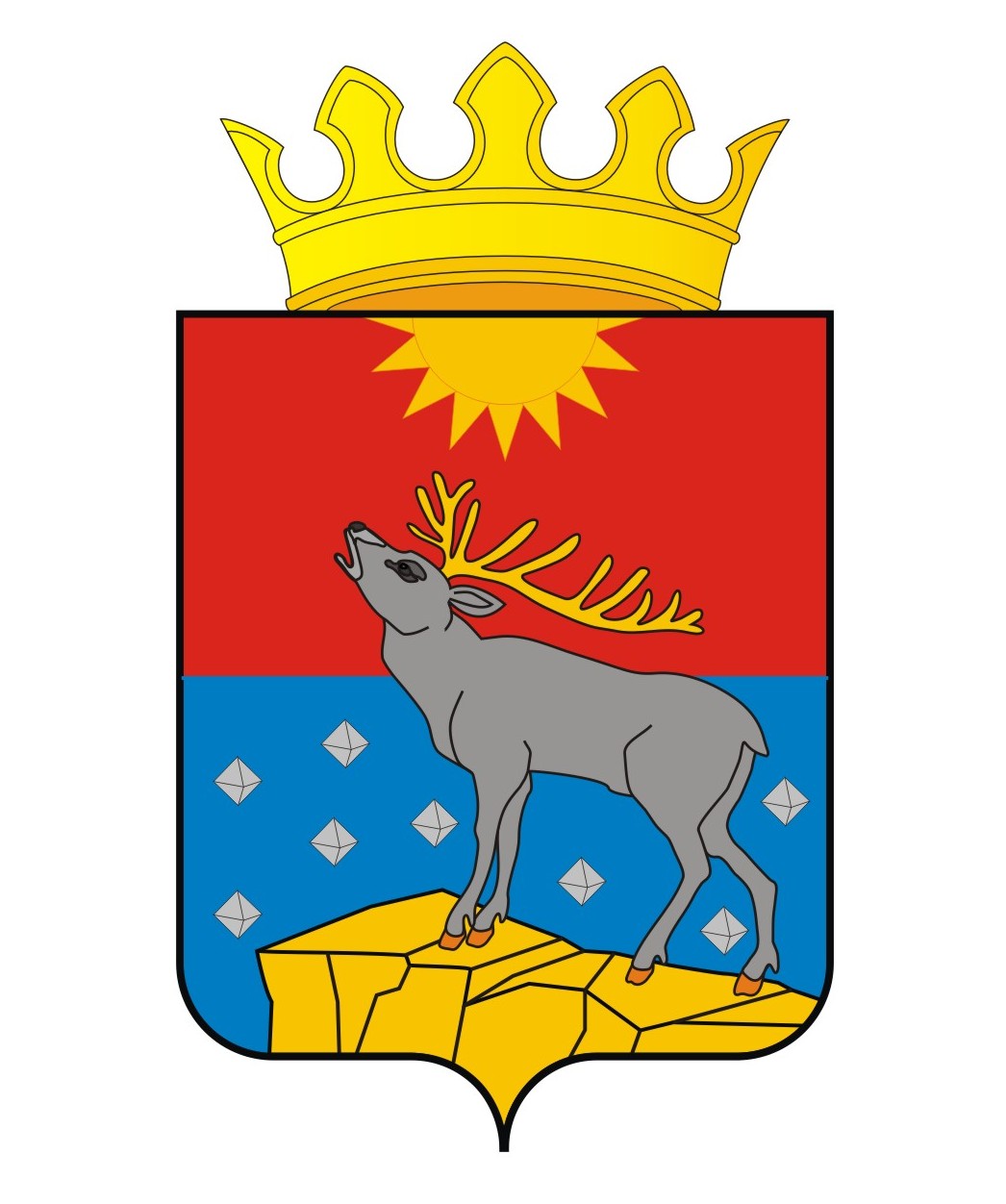 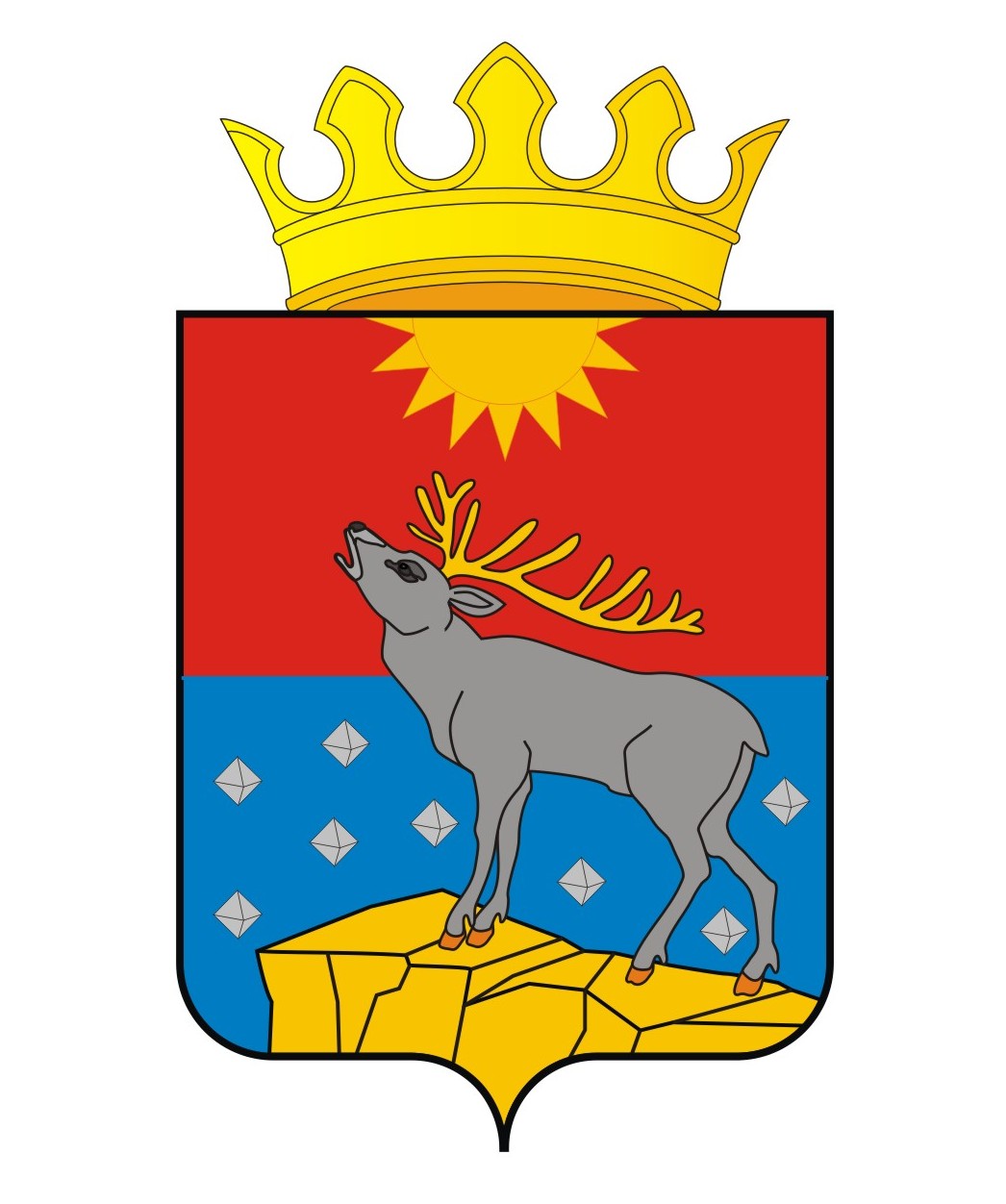 АДМИНИСТРАЦИЯ КРАСНОВИШЕРСКОГО ГОРОДСКОГО ОКРУГА П О С Т А Н О В Л Е Н И Е00.00.2022											№ О выявлении правообладателя ранее учтенного               объекта недвижимостиВ соответствии со статьей 69.1 Федерального закона от 13 июля 2015 года № 218-ФЗ «О государственной регистрации недвижимости», в рамках реализации дорожной карты «Наполнение ЕГРН необходимыми сведениями»Администрация Красновишерского городского округа ПОСТАНОВЛЯЕТ:1.	В отношении объекта недвижимости: жилое помещение (квартира) с кадастровым номером 59:25:0010127:44, общей площадью 37,6 кв.м, расположенной по адресу: Пермский край, Красновишерский р-н, г. Красновишерск, ул.  Космонавтов, д. 1, кв. 4, в качестве правообладателя данным объектом недвижимости на праве собственности, выявлен: Ильиных Семён Валерьевич, ……… г.р., место рождения: ……….., паспорт ... серия … № …… выдан ……………., дата выдачи …………, СНИЛС ………. адрес регистрации по месту жительства……….2. Право собственности Ильиных Семёна Валерьевича на указанный                в пункте 1 настоящего постановления объект недвижимости подтверждается договором приватизации от 02.03.1999 года.  3. Отделу имущественных отношений администрации Красновишерского городского округа осуществить действия по внесению необходимых изменений в сведения Единого государственного реестра недвижимости.4. Контроль за исполнением данного постановления возложить на заместителя главы администрации городского округа.Глава городского округа -глава администрацииКрасновишерскогогородского округа						                 Е.В. Верещагин